Shawn D. Woodcock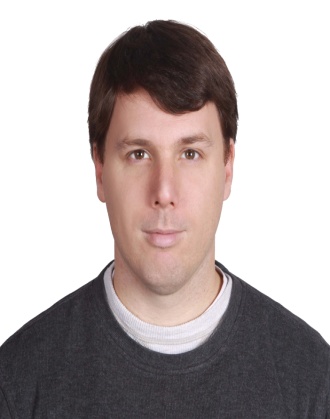 F5 VISA 1977/05/22경기도 성남시 분당구 판교동Objective/Goals Seeking a teaching position in education fieldProfessional SummaryOver ten years of teaching English and student-athletes who represent the Athletic program at the highest level, developing game strategy, coordinate scheduling, and assist student-athletes in academic matters. Also, scouting opponents, working with the Athletic Director on fund raising. Working with the Associate Athletic Director on budget, and understand and work within all NCAA, NJCCA, and NHSA rules and regulations.Currently, working as an English teacher in Korea with all levels of students from element students to adults with Education degree background.Objective/Goals Seeking a teaching position in education fieldProfessional SummaryOver ten years of teaching English and student-athletes who represent the Athletic program at the highest level, developing game strategy, coordinate scheduling, and assist student-athletes in academic matters. Also, scouting opponents, working with the Athletic Director on fund raising. Working with the Associate Athletic Director on budget, and understand and work within all NCAA, NJCCA, and NHSA rules and regulations.Currently, working as an English teacher in Korea with all levels of students from element students to adults with Education degree background.Objective/Goals Seeking a teaching position in education fieldProfessional SummaryOver ten years of teaching English and student-athletes who represent the Athletic program at the highest level, developing game strategy, coordinate scheduling, and assist student-athletes in academic matters. Also, scouting opponents, working with the Athletic Director on fund raising. Working with the Associate Athletic Director on budget, and understand and work within all NCAA, NJCCA, and NHSA rules and regulations.Currently, working as an English teacher in Korea with all levels of students from element students to adults with Education degree background.Work Experience1995 ~ 1998 	U.S. Army Honorable Discharge1998 ~ 2005 	High School Soccer CoachSubstitute teacher2006 ~ 2007 	Akal Armed Security military base Ft. Campbell KY2007-2008	P.E. teacher private school Tampa FL2008 ~ 2009 	Lincoln College, Assistant soccer coach Freshman orientation teacher 2009 ~ 2010 	Avalon English Gwyangmeong, South Korea2010~ 2011 	Cheonggok Elementary School 2011-2012       Sujin Middle School Bundang2012-2015 DES Academy Pangyo,  South Korea1995 ~ 1998 	U.S. Army Honorable Discharge1998 ~ 2005 	High School Soccer CoachSubstitute teacher2006 ~ 2007 	Akal Armed Security military base Ft. Campbell KY2007-2008	P.E. teacher private school Tampa FL2008 ~ 2009 	Lincoln College, Assistant soccer coach Freshman orientation teacher 2009 ~ 2010 	Avalon English Gwyangmeong, South Korea2010~ 2011 	Cheonggok Elementary School 2011-2012       Sujin Middle School Bundang2012-2015 DES Academy Pangyo,  South KoreaSkillsMicrosoft Office, Word, Excel, Windows HAZMAT CDL Class B P&S EndorsementsSecurity Guard Training 120 hrsQualified at range on glock 9 mmNSCAA D Coaching LicenseGabe LicenseMicrosoft Office, Word, Excel, Windows HAZMAT CDL Class B P&S EndorsementsSecurity Guard Training 120 hrsQualified at range on glock 9 mmNSCAA D Coaching LicenseGabe LicenseEducationAustin Peay State University Bachelors Science (Dean’s List Fall 05)	▪ Major: Health and Human Performance (3.1/4.0 GPA)	▪ Minor: EducationAustin Peay State University Bachelors Science (Dean’s List Fall 05)	▪ Major: Health and Human Performance (3.1/4.0 GPA)	▪ Minor: EducationPersonal StrengthsLeadership and organizational skills Effective communicator Reliable, detail oriented team player Professional integrity, strong moral courage and honestyLeadership and organizational skills Effective communicator Reliable, detail oriented team player Professional integrity, strong moral courage and honesty